Standardillustrierende Aufgaben veranschaulichen beispielhaft Standards für Lehrkräfte, Lernende und Eltern. Material und Aufgabe: Lagerfeuer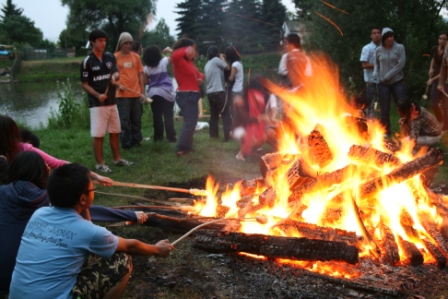 Die Klasse 6a beschließt am vorletzten Abend der Klassenfahrt ein Lagerfeuer zu machen. Sie stapeln etliche Kiefernholzstücke übereinander und entzünden das Feuer mithilfe von trockenem Gras und Papier. Über einige Stunden betrachten alle die lodernde Glut, erfreuen sich der Wärme und backen Stockbrot. Nach Sicherung der Feuerstelle gehen alle ins Bett. Am nächsten Morgen ist von dem riesigen Berg aus Holz nur noch ein weißes Pulver übrig. Notizzettel: Aufgabe:Beschreibe die Stoff- und Energieumwandlungen beim Abbrennen eines Lagerfeuers. Nutze die Hinweise auf den Notizzetteln.  LISUM 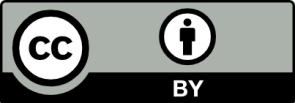 Erwartungshorizont:Beschreibe die Stoff- und Energieumwandlungen beim Abbrennen eines Lagerfeuers. Nutze die Hinweise auf den Notizzetteln. Zum Beispiel:Um Holz zu entzünden, muss dessen Entzündungstemperatur erreicht werden. Deshalb wird trockenes Gras und Papier als Zündhilfe verwendet.Bei der Verbrennung von Holz, dieses ist ein Brennstoff, wird Energie in Form von Wärme aber auch Licht freigesetzt. Durch die Lichtenergie lässt sich das Feuer überhaupt betrachten und durch die Wärmeenergie kann das Stockbrot gebacken werden. 
Neben der Energieumwandlung findet auch eine Stoffumwandlung statt. Hierbei entstehen aus dem Holz Asche (nicht brennbare Rückstände) und Gase (Kohlenstoffdioxid und Wasser).  LISUMFachNaturwissenschaften 7- 10Naturwissenschaften 7- 10Naturwissenschaften 7- 10KompetenzbereichMit Fachwissen umgehenMit Fachwissen umgehenMit Fachwissen umgehenKompetenz zuBasiskonzepte nutzen und vernetzenBasiskonzepte nutzen und vernetzenBasiskonzepte nutzen und vernetzenNiveaustufe(n)D D D StandardDie Schülerinnen und Schüler können Zusammenhänge zwischen Alltagserfahrungen und naturwissenschaftlichen Inhalten beschrieben.Die Schülerinnen und Schüler können Zusammenhänge zwischen Alltagserfahrungen und naturwissenschaftlichen Inhalten beschrieben.Die Schülerinnen und Schüler können Zusammenhänge zwischen Alltagserfahrungen und naturwissenschaftlichen Inhalten beschrieben.ggf. Themenfeld (Tf)TF 3 + TF 5TF 3 + TF 5TF 3 + TF 5ggf. Bezug Basiscurriculum (BC) oder übergreifenden Themen (ÜT)BC SprachbildungBC SprachbildungBC Sprachbildungggf. Standard BCDie Schülerinnen und Schüler können Sachverhalte und Abläufe beschreiben.Die Schülerinnen und Schüler können Sachverhalte und Abläufe beschreiben.Die Schülerinnen und Schüler können Sachverhalte und Abläufe beschreiben.AufgabenformatAufgabenformatAufgabenformatAufgabenformatoffen	offen	halboffen	xgeschlossen	Erprobung im Unterricht:Erprobung im Unterricht:Erprobung im Unterricht:Erprobung im Unterricht:Datum Datum Jahrgangsstufe: Schulart: VerschlagwortungStoff- und Energieumwandlungen, LagerfeuerStoff- und Energieumwandlungen, LagerfeuerStoff- und Energieumwandlungen, Lagerfeuer